様式第１号（第２条関係）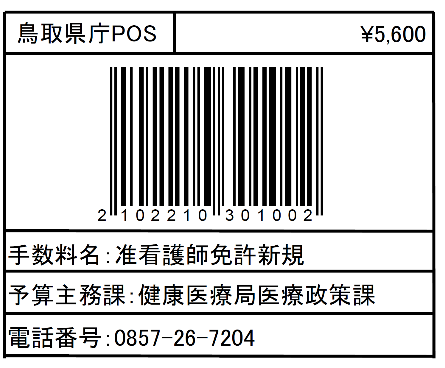 鳥取県知事　様申請者准看護師免許を受けたいので、保健師助産師看護師法施行令第１条の３第２項の規定により関係書類を添えて次のとおり申請します。          年    月　　日１　罰金以上の刑に処せられたことの有無（有の場合、その罪、刑及び刑の確定年月日）有・無　　　　　　　　　　　　　　　　　　　　　　　　　　　　　　　　　２　准看護師の業務に関し犯罪又は不正の行為を行ったことの有無（有の場合、違反の事実及び年月日）有・無　　　　　　　　　　　　　　　　　　　　　　　　　　　　　　　　　３　旧姓併記の希望の有無有・無　　　有の場合（旧姓　　　　　　）　注　氏名を自署する場合には、押印を省略することができる。                      准 看 護 師 免 許 申 請 書本　籍(国籍）都道府県住所〒〒〒〒電話番号ふりがな氏名　　　　　　　　　　　　　　　　　　　　印　　　　　　　　　　　　　　　　　　　　印　　　　　　　　　　　　　　　　　　　　印　　　　　　　　　　　　　　　　　　　　印　　　　　　　　　　　　　　　　　　　　印生年月日年　　月　　日年　　月　　日年　　月　　日性別年　　月施行　　　　県（都・道・府）准看護師試験合格受験番号